Work plan 2017In the framework of:Memorandum of Understanding for the Management of the Extended Transboundary Drin Basin GEF Project “Enabling Transboundary Cooperation and Integrated Water Resources Management in the Extended Drin River Basin” 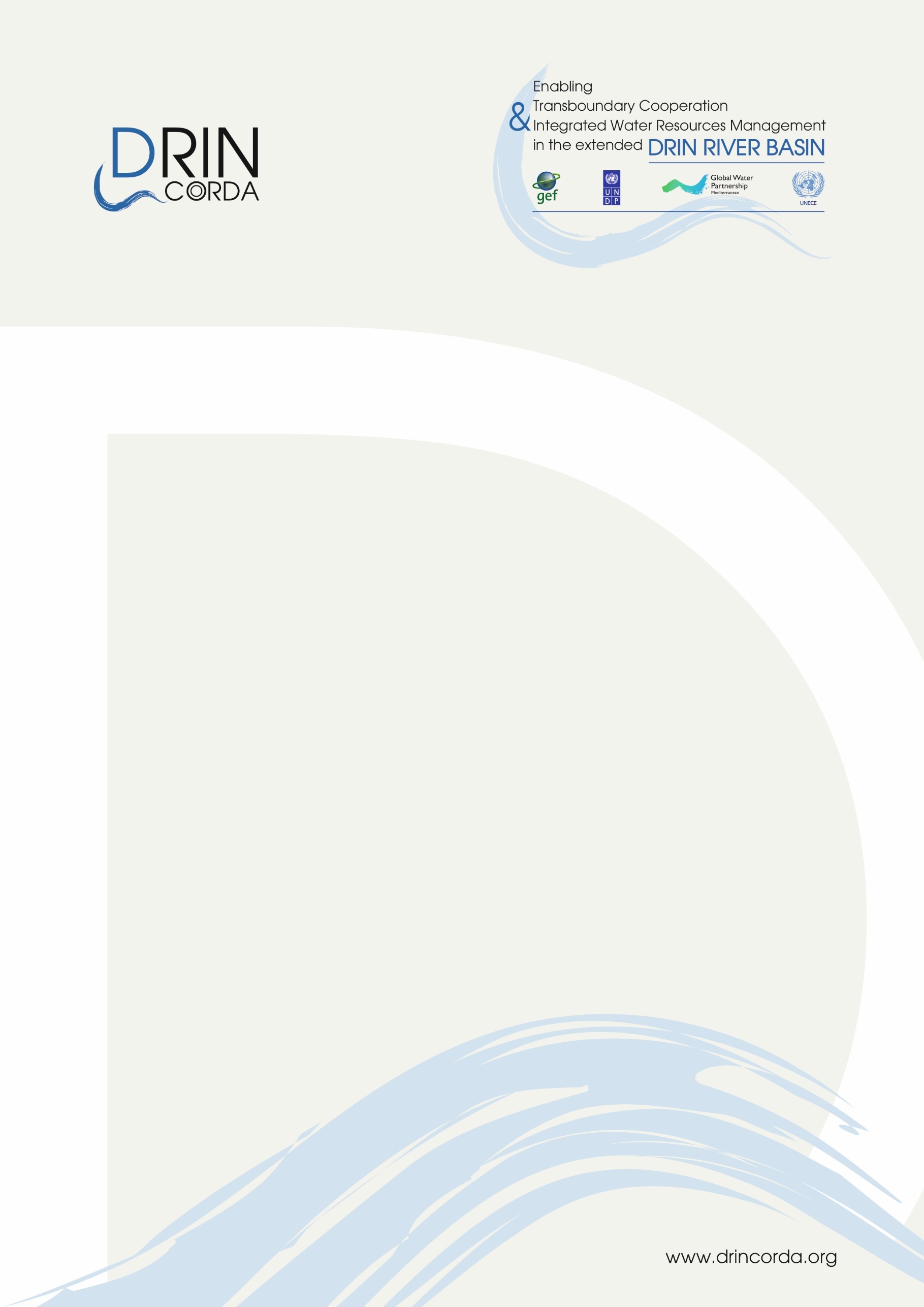 The Coordinated Action for the implementation of the Memorandum of Understanding for the management of the Drin basin (Drin CORDA) is supported by the GEF Drin Project. The latter is implemented by the United Nations Development Programme (UNDP) and executed by the Global Water Partnership (GWP) through GWP-Mediterranean (GWP-Med), in cooperation with the United Nations Economic Commission for Europe (UNECE). GWP-Med serves as the Secretariat of the Drin Core Group, the multilateral body responsible for the implementation of the Memorandum of Understanding.Disclaimer: The document adheres to the UN rules and policies regarding the names and international status of countries and/or other geographical areas etc. The use of characterizations, names, maps or other geographical statements in this document in no way implies any political view or positions of the Parties which are executing and implementing the Project.For more information, please contact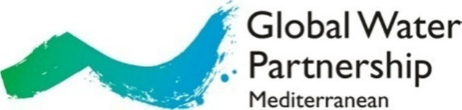 Web: www.gwpmed.orgHeadquarters:12, Kyrristou str., 10556Athens, GreeceT: +30210-3247490, -3247267, F: +30210-3317127Work plan January – December 2017#ActionsActivities / StepsMonthsCOMPONENT 1. CONSOLIDATING A COMMON KNOWLEDGE BASECOMPONENT 1. CONSOLIDATING A COMMON KNOWLEDGE BASECOMPONENT 1. CONSOLIDATING A COMMON KNOWLEDGE BASECOMPONENT 1. CONSOLIDATING A COMMON KNOWLEDGE BASEOUTCOME 1: CONSENSUS AMONG COUNTRIES ON KEY TRANSBOUNDARY CONCERNS, INCLUDING CLIMATE CHANGE AND VARIABILITY, REACHED THROUGH JOINT FACT FINDINGOUTCOME 1: CONSENSUS AMONG COUNTRIES ON KEY TRANSBOUNDARY CONCERNS, INCLUDING CLIMATE CHANGE AND VARIABILITY, REACHED THROUGH JOINT FACT FINDINGOUTCOME 1: CONSENSUS AMONG COUNTRIES ON KEY TRANSBOUNDARY CONCERNS, INCLUDING CLIMATE CHANGE AND VARIABILITY, REACHED THROUGH JOINT FACT FINDINGOUTCOME 1: CONSENSUS AMONG COUNTRIES ON KEY TRANSBOUNDARY CONCERNS, INCLUDING CLIMATE CHANGE AND VARIABILITY, REACHED THROUGH JOINT FACT FINDINGOutput 1. Transboundary Diagnostic Analysis (TDA)Output 1. Transboundary Diagnostic Analysis (TDA)Output 1. Transboundary Diagnostic Analysis (TDA)Output 1. Transboundary Diagnostic Analysis (TDA)OverallCoordination and provision of technical guidance to officers and consultants, preparation and editing of technical reports, assurance of quality of outputs, coordination with institutions in beneficiary countries and territoriesCoordination of and provision of technical support for the stakeholders’ consultation process 1-12Development of the Transboundary Diagnostic Analysis (TDA) reportInformation and Data collection/generation Collection of data from institutions that generate or manage these and feed in Database and GIS Sampling (chemical and biological) and analysis of samples Interpretation of samples’ analysis data and preparation of related reportWorking with a hydrological model for preparation of water budget in the basin. Development of groundwater module for the hydrological model that has been prepared through a GIZ projectRuns of the hydrological model and preparation of a model outputs technical reportPreparation of Thematic reports on:PollutionInstitutional and Legal SettingBiodiversity and EcosystemsSocioeconomicsHydrology/HydrogeologyWater-Food-Energy-Ecosystems NexusPreparation of TDA Synthesis Report1-121-56-71-61-97-97-91-71-71-97-910-11Consultation with the stakeholdersOrganization of 1 Stakeholders Conference at transboundary level on the draft TDA P (operationally linked and contributing to the on Outcome 2 / Output 4 related to the Shared Vision and Output 5 related to the SAP) Logistical arrangements including travel, accommodation, meals of participants, technical issues including venue, interpretation, reproduction of material etc.Organization of web-based consultation process and provision of comments9-1011-127-11Output 2. Drivers of Change and IndicatorsOutput 2. Drivers of Change and IndicatorsOutput 2. Drivers of Change and IndicatorsNo action in 2017Output 3. Information Management System (IMS)Output 3. Information Management System (IMS)Output 3. Information Management System (IMS)OverallCoordination and provision of technical guidance to company, assurance of quality of outputs, coordination with institutions in beneficiary countries and territories1-12Development of the IMSPreparation of draft ToR and specifications for the development of the IMS by the contracted company Presentation of the draft ToR and specifications to EWGs and approval by EWGsIncorporation of comments and preparation of final ToR and SpecificationsProcurement and contractingPreparation of call of InterestEvaluation of offers Selection and contracting of consultant Work for creating the IMS, initiates and develops1-66-77-910-12COMPONENT 2. Building the foundation for multi-country cooperationCOMPONENT 2. Building the foundation for multi-country cooperationCOMPONENT 2. Building the foundation for multi-country cooperationOUTCOME 2: VISIONING PROCESS OPENS THE WAY FOR SYSTEMATIC COOPERATION IN THE MANAGEMENT OF THE TRANSBOUNDARY DRIN RIVER BASINOUTCOME 2: VISIONING PROCESS OPENS THE WAY FOR SYSTEMATIC COOPERATION IN THE MANAGEMENT OF THE TRANSBOUNDARY DRIN RIVER BASINOUTCOME 2: VISIONING PROCESS OPENS THE WAY FOR SYSTEMATIC COOPERATION IN THE MANAGEMENT OF THE TRANSBOUNDARY DRIN RIVER BASINOutput 4. Shared VisionOutput 4. Shared VisionOutput 4. Shared VisionOutput 5. Strategic Action Program (SAP) with a 5 years’ time horizon and consistent with the Shared Vision formulatedOutput 5. Strategic Action Program (SAP) with a 5 years’ time horizon and consistent with the Shared Vision formulatedOutput 5. Strategic Action Program (SAP) with a 5 years’ time horizon and consistent with the Shared Vision formulatedDevelopment of an agreed process for the development and adoption of the SAPPreparation of a draft Strategy for the development of the SAP and a Concept Paper outlining the framework of action, the steps to be followed and the process for official discussions and negotiations for its adoption The draft Strategy/Concept Paper is presented to the EWGs and the DCG Incorporation of comments Discussion in the DCG and adoption of the document4-56712OUTCOME 3: COUNTRIES AND DONORS COMMIT TO SUSTAIN JOINT COOPERATION MECHANISMS AND TO UNDERTAKE PRIORITY REFORMS AND INVESTMENTSOUTCOME 3: COUNTRIES AND DONORS COMMIT TO SUSTAIN JOINT COOPERATION MECHANISMS AND TO UNDERTAKE PRIORITY REFORMS AND INVESTMENTSOUTCOME 3: COUNTRIES AND DONORS COMMIT TO SUSTAIN JOINT COOPERATION MECHANISMS AND TO UNDERTAKE PRIORITY REFORMS AND INVESTMENTSOutput 6. Partnership ConferenceOutput 6. Partnership ConferenceOutput 6. Partnership ConferenceCOMPONENT 3. INSTITUTIONAL STRENGTHENING FOR INTEGRATED RIVER BASIN MANAGEMENT (IRBM) COMPONENT 3. INSTITUTIONAL STRENGTHENING FOR INTEGRATED RIVER BASIN MANAGEMENT (IRBM) COMPONENT 3. INSTITUTIONAL STRENGTHENING FOR INTEGRATED RIVER BASIN MANAGEMENT (IRBM) OUTCOME 4: THE OPERATIONALIZATION AND STRENGTHENING OF THE INSTITUTIONAL AND LEGAL FRAMEWORKS FOR TRANSBOUNDARY COOPERATION WILL FACILITATE BALANCING OF WATER USES AND SUSTAINING ENVIRONMENTAL QUALITY THROUGHOUT THE EXTENDED DRIN BASINOUTCOME 4: THE OPERATIONALIZATION AND STRENGTHENING OF THE INSTITUTIONAL AND LEGAL FRAMEWORKS FOR TRANSBOUNDARY COOPERATION WILL FACILITATE BALANCING OF WATER USES AND SUSTAINING ENVIRONMENTAL QUALITY THROUGHOUT THE EXTENDED DRIN BASINOUTCOME 4: THE OPERATIONALIZATION AND STRENGTHENING OF THE INSTITUTIONAL AND LEGAL FRAMEWORKS FOR TRANSBOUNDARY COOPERATION WILL FACILITATE BALANCING OF WATER USES AND SUSTAINING ENVIRONMENTAL QUALITY THROUGHOUT THE EXTENDED DRIN BASINOutput 7. High Level Joint Commission for the extended Drin Basin establishedOutput 7. High Level Joint Commission for the extended Drin Basin establishedOutput 7. High Level Joint Commission for the extended Drin Basin establishedSupport of the work of the DCG and its EWGsDay to day support of their operation including (list is not exhaustive):Implementation of the decisions of the DCG and EWGs including identifying and mobilising the human and financial resources in this respectProvision of technical support including but not restricted to preparation of background documents, concept notes, strategic papers, ToRs etc.Communication with and among members of the DCG as well as the members of the EWGs to enable these (DCG and EWG) fulfilling their role as coordinating bodies, and responding to ad-hoc requests in this regardIdentification of opportunities for deepening and enhancing cooperation and bring these opportunities to the attention of the DCG and Riparians for guidanceLiaising with the international development community for the identification of opportunities to attract additional support for the implementation of provisions of the Drin MoU that currently not being addressedInformation provision, awareness raising and strategic communication related to Drin CORDAPromoting the Drin CORDA and the project in regional and international foraSee also under “overall” in the “Actions” column of the 2017 work planEtc.1-12Support of the work of the DCG and its EWGsDay to day support of their operation including (list is not exhaustive):Implementation of the decisions of the DCG and EWGs including identifying and mobilising the human and financial resources in this respectProvision of technical support including but not restricted to preparation of background documents, concept notes, strategic papers, ToRs etc.Communication with and among members of the DCG as well as the members of the EWGs to enable these (DCG and EWG) fulfilling their role as coordinating bodies, and responding to ad-hoc requests in this regardIdentification of opportunities for deepening and enhancing cooperation and bring these opportunities to the attention of the DCG and Riparians for guidanceLiaising with the international development community for the identification of opportunities to attract additional support for the implementation of provisions of the Drin MoU that currently not being addressedInformation provision, awareness raising and strategic communication related to Drin CORDAPromoting the Drin CORDA and the project in regional and international foraSee also under “overall” in the “Actions” column of the 2017 work planEtc.1-12Ministerial MeetingOrganization of one meetingLogistical arrangements including travel, accommodation, meals of participants, technical issues including venue, interpretation, reproduction of material etc.Provision of technical support including preparation of agenda, background documents and report, facilitating the meeting etc.Dates to be defined by the DCG meeting of 15 December 2016Ministerial MeetingOrganization of one meetingLogistical arrangements including travel, accommodation, meals of participants, technical issues including venue, interpretation, reproduction of material etc.Provision of technical support including preparation of agenda, background documents and report, facilitating the meeting etc.Dates to be defined by the DCG meeting of 15 December 2016Ministerial MeetingOrganization of one meetingLogistical arrangements including travel, accommodation, meals of participants, technical issues including venue, interpretation, reproduction of material etc.Provision of technical support including preparation of agenda, background documents and report, facilitating the meeting etc.Dates to be defined by the DCG meeting of 15 December 2016Ministerial MeetingOrganization of one meetingLogistical arrangements including travel, accommodation, meals of participants, technical issues including venue, interpretation, reproduction of material etc.Provision of technical support including preparation of agenda, background documents and report, facilitating the meeting etc.Dates to be defined by the DCG meeting of 15 December 2016Drin Core Group MeetingsOrganization of two meetingsLogistical arrangements including travel, accommodation, meals of participants, technical issues including venue, interpretation, reproduction of material etc.Provision of technical support including preparation of agenda, background documents and report, facilitating the meeting etc.5-6 and 11-12Drin Core Group MeetingsOrganization of two meetingsLogistical arrangements including travel, accommodation, meals of participants, technical issues including venue, interpretation, reproduction of material etc.Provision of technical support including preparation of agenda, background documents and report, facilitating the meeting etc.5-6 and 11-12Drin Core Group MeetingsOrganization of two meetingsLogistical arrangements including travel, accommodation, meals of participants, technical issues including venue, interpretation, reproduction of material etc.Provision of technical support including preparation of agenda, background documents and report, facilitating the meeting etc.5-6 and 11-12Drin Core Group MeetingsOrganization of two meetingsLogistical arrangements including travel, accommodation, meals of participants, technical issues including venue, interpretation, reproduction of material etc.Provision of technical support including preparation of agenda, background documents and report, facilitating the meeting etc.5-6 and 11-12Expert Working Group Meetings (i) Water Framework Directive, (ii) Expert Working Group Biodiversity, and Ecosystems (iii) Monitoring and Information ExchangeOrganization of two meetings for each EWGLogistical arrangements including travel, accommodation, meals of participants, technical issues including venue, interpretation, reproduction of material etc.Provision of technical support including preparation of agenda, background documents and report, facilitating the meeting etc.5-6 and 11-12Expert Working Group Meetings (i) Water Framework Directive, (ii) Expert Working Group Biodiversity, and Ecosystems (iii) Monitoring and Information ExchangeOrganization of two meetings for each EWGLogistical arrangements including travel, accommodation, meals of participants, technical issues including venue, interpretation, reproduction of material etc.Provision of technical support including preparation of agenda, background documents and report, facilitating the meeting etc.5-6 and 11-12Expert Working Group Meetings (i) Water Framework Directive, (ii) Expert Working Group Biodiversity, and Ecosystems (iii) Monitoring and Information ExchangeOrganization of two meetings for each EWGLogistical arrangements including travel, accommodation, meals of participants, technical issues including venue, interpretation, reproduction of material etc.Provision of technical support including preparation of agenda, background documents and report, facilitating the meeting etc.5-6 and 11-12Expert Working Group Meetings (i) Water Framework Directive, (ii) Expert Working Group Biodiversity, and Ecosystems (iii) Monitoring and Information ExchangeOrganization of two meetings for each EWGLogistical arrangements including travel, accommodation, meals of participants, technical issues including venue, interpretation, reproduction of material etc.Provision of technical support including preparation of agenda, background documents and report, facilitating the meeting etc.5-6 and 11-12Output 8. Inter-ministerial Committees established and functioningOutput 8. Inter-ministerial Committees established and functioningOutput 8. Inter-ministerial Committees established and functioningEstablishment and operation of Inter-ministerial CommitteesPreparation of ToR for Interministerial committeesEstablishment of Inter-ministerial Committees or usage of existing bodies at the national level as Inter-ministerial Committees for the needs of the Project and the Drin MoU processCoordination with DCG members in this regardLiaising with ministries and institutions in each Drin RiparianProvision technical support to and organization of meetings or participation in meetings (in case of existing bodies)Missions at the RipariansPreparation of background information materialFacilitation of the meetingsPreparation of reports1-21-62-12Establishment and operation of Inter-ministerial CommitteesPreparation of ToR for Interministerial committeesEstablishment of Inter-ministerial Committees or usage of existing bodies at the national level as Inter-ministerial Committees for the needs of the Project and the Drin MoU processCoordination with DCG members in this regardLiaising with ministries and institutions in each Drin RiparianProvision technical support to and organization of meetings or participation in meetings (in case of existing bodies)Missions at the RipariansPreparation of background information materialFacilitation of the meetingsPreparation of reports1-21-62-12Establishment and operation of Inter-ministerial CommitteesPreparation of ToR for Interministerial committeesEstablishment of Inter-ministerial Committees or usage of existing bodies at the national level as Inter-ministerial Committees for the needs of the Project and the Drin MoU processCoordination with DCG members in this regardLiaising with ministries and institutions in each Drin RiparianProvision technical support to and organization of meetings or participation in meetings (in case of existing bodies)Missions at the RipariansPreparation of background information materialFacilitation of the meetingsPreparation of reports1-21-62-12Establishment and operation of Inter-ministerial CommitteesPreparation of ToR for Interministerial committeesEstablishment of Inter-ministerial Committees or usage of existing bodies at the national level as Inter-ministerial Committees for the needs of the Project and the Drin MoU processCoordination with DCG members in this regardLiaising with ministries and institutions in each Drin RiparianProvision technical support to and organization of meetings or participation in meetings (in case of existing bodies)Missions at the RipariansPreparation of background information materialFacilitation of the meetingsPreparation of reports1-21-62-12Output 10. Training programOutput 10. Training programOutput 10. Training programCapacity Building activities Organization of two (2) Capacity Building Workshops Preparation of curricula and background documentsSelection or trainers and participantsLogistical arrangements including travel, accommodation, meals of participants, technical issues including venue, interpretation, reproduction of material etc.Preparation of reportsStudy visit OR Training of research staff in the analysis of samples for the assessment of pollutants.  Preparation of curricula and background documentsSelection of trainers and participantsLogistical arrangements including travel, accommodation, meals of participants, technical issues including venue, interpretation, reproduction of material etc.Preparation of reportsParticipation of representatives of the Drin Riparians in regional and international workshops and conferences1-6 and 6-122 months prior to the event1 months after the event5-72 months prior to the event1 months after the event1-12Capacity Building activities Organization of two (2) Capacity Building Workshops Preparation of curricula and background documentsSelection or trainers and participantsLogistical arrangements including travel, accommodation, meals of participants, technical issues including venue, interpretation, reproduction of material etc.Preparation of reportsStudy visit OR Training of research staff in the analysis of samples for the assessment of pollutants.  Preparation of curricula and background documentsSelection of trainers and participantsLogistical arrangements including travel, accommodation, meals of participants, technical issues including venue, interpretation, reproduction of material etc.Preparation of reportsParticipation of representatives of the Drin Riparians in regional and international workshops and conferences1-6 and 6-122 months prior to the event1 months after the event5-72 months prior to the event1 months after the event1-12Capacity Building activities Organization of two (2) Capacity Building Workshops Preparation of curricula and background documentsSelection or trainers and participantsLogistical arrangements including travel, accommodation, meals of participants, technical issues including venue, interpretation, reproduction of material etc.Preparation of reportsStudy visit OR Training of research staff in the analysis of samples for the assessment of pollutants.  Preparation of curricula and background documentsSelection of trainers and participantsLogistical arrangements including travel, accommodation, meals of participants, technical issues including venue, interpretation, reproduction of material etc.Preparation of reportsParticipation of representatives of the Drin Riparians in regional and international workshops and conferences1-6 and 6-122 months prior to the event1 months after the event5-72 months prior to the event1 months after the event1-12Capacity Building activities Organization of two (2) Capacity Building Workshops Preparation of curricula and background documentsSelection or trainers and participantsLogistical arrangements including travel, accommodation, meals of participants, technical issues including venue, interpretation, reproduction of material etc.Preparation of reportsStudy visit OR Training of research staff in the analysis of samples for the assessment of pollutants.  Preparation of curricula and background documentsSelection of trainers and participantsLogistical arrangements including travel, accommodation, meals of participants, technical issues including venue, interpretation, reproduction of material etc.Preparation of reportsParticipation of representatives of the Drin Riparians in regional and international workshops and conferences1-6 and 6-122 months prior to the event1 months after the event5-72 months prior to the event1 months after the event1-12Capacity Building activities Organization of two (2) Capacity Building Workshops Preparation of curricula and background documentsSelection or trainers and participantsLogistical arrangements including travel, accommodation, meals of participants, technical issues including venue, interpretation, reproduction of material etc.Preparation of reportsStudy visit OR Training of research staff in the analysis of samples for the assessment of pollutants.  Preparation of curricula and background documentsSelection of trainers and participantsLogistical arrangements including travel, accommodation, meals of participants, technical issues including venue, interpretation, reproduction of material etc.Preparation of reportsParticipation of representatives of the Drin Riparians in regional and international workshops and conferences1-6 and 6-122 months prior to the event1 months after the event5-72 months prior to the event1 months after the event1-12Capacity Building activities Organization of two (2) Capacity Building Workshops Preparation of curricula and background documentsSelection or trainers and participantsLogistical arrangements including travel, accommodation, meals of participants, technical issues including venue, interpretation, reproduction of material etc.Preparation of reportsStudy visit OR Training of research staff in the analysis of samples for the assessment of pollutants.  Preparation of curricula and background documentsSelection of trainers and participantsLogistical arrangements including travel, accommodation, meals of participants, technical issues including venue, interpretation, reproduction of material etc.Preparation of reportsParticipation of representatives of the Drin Riparians in regional and international workshops and conferences1-6 and 6-122 months prior to the event1 months after the event5-72 months prior to the event1 months after the event1-12COMPONENT 4. DEMONSTRATION OF TECHNOLOGIES AND PRACTICES FOR IWRM AND ECOSYSTEM MANAGEMENTCOMPONENT 4. DEMONSTRATION OF TECHNOLOGIES AND PRACTICES FOR IWRM AND ECOSYSTEM MANAGEMENTCOMPONENT 4. DEMONSTRATION OF TECHNOLOGIES AND PRACTICES FOR IWRM AND ECOSYSTEM MANAGEMENTOUTCOME 5: BENEFITS DEMONSTRATED ON THE GROUND ENVIRONMENTALLY SOUND APPROACHES AND TECHNOLOGIES NEW TO THE REGIONOUTCOME 5: BENEFITS DEMONSTRATED ON THE GROUND ENVIRONMENTALLY SOUND APPROACHES AND TECHNOLOGIES NEW TO THE REGIONOUTCOME 5: BENEFITS DEMONSTRATED ON THE GROUND ENVIRONMENTALLY SOUND APPROACHES AND TECHNOLOGIES NEW TO THE REGIONOutput 11. A program of on the ground pilot demonstrations will deliver tangible results using quantifiable indicatorsOutput 11. A program of on the ground pilot demonstrations will deliver tangible results using quantifiable indicatorsOutput 11. A program of on the ground pilot demonstrations will deliver tangible results using quantifiable indicatorsOverallCoordination and provision of technical guidance to companies, groups of experts and individual consultants, assurance of quality of outputs, coordination with institutions in beneficiary countries and territories1-12Integrated River Basin Management Planning in Lake Ohrid Preparation of final ToR Incorporation of comments by EWG, preparation of a new version of draft ToRPresentation of draft ToR to the institutions the two Ohrid Riparian countries and possibly to the Lake Ohrid Management CommitteeIncorporation of comments and preparation of final ToR Procurement and contracting Preparation of call of Interest Evaluation of offers selection and contracting of consultant(s) Establishment of a Steering Committee or use the Lake Ohrid Management Committee in this regardDevelopment of the PlanPreparation of a work plan by the consultants agreed with Secretariat/PCU and approved by the Steering Committee or the Lake Ohrid Management CommitteeWork initiates and advances1-21223-41-44-1244-12Wastewater treatment in Shkodra city areaPreparation of ToR Preparation of draft ToR Presentation of ToR to the Kosovar institutionsIncorporation of comments and preparation of final ToRProcurement and contracting Preparation of call of Interest Evaluation of offers, selection and contracting of consultant(s)Development of the studyPreparation of a work plan by the consultants agreed with the Secretariat/PCU Work initiates and advances1-33-44-1244-12Wastewater management in KosovoPreparation of ToR Preparation of draft ToR Presentation of ToR to the Albanian institutionsIncorporation of comments and preparation of final ToRProcurement and contracting Preparation of call of Interest Evaluation of offers, selection and contracting of consultant(s)Development of the studyPreparation of a work plan by the consultants agreed with the Secretariat/PCU Work initiates and advances1-33-44-1244-12Reduction of nutrient load and forest preservation through biomass collection and production of fuel briquettes in Montenegrin part of Skadar LakePreparation of feasibility study for use of biomass for development of briquettes schemePresentation of the outcomes from the FS to the EWG and National institutionsPreparation of draft ToR and specifications for the development of the biomass collection and production of fuel briquettes schemePreparation of draft ToR and specifications by the contracted company Opinion by the EWGs and approval by National InstitutionsPresentation of the draft ToR and specifications to EWGs Presentation of the draft ToR National InstitutionsIncorporation of commentsPreparation of final ToR and SpecificationsProcurement and contracting Preparation of call of Interest Evaluation of offers, selection and contracting of consultant(s)Development of the schemePreparation of a work plan agreed with the Secretariat/PCUWork initiates and advances1-71-6778-910-12Transboundary Monitoring in Skadar/Shkoder and Buna/BojanaPreparation of Concept Note/ToRAlbania and Montenegro provide comments on the Concept Note/ToR developed by UNESCOIncorporation of comments and preparation of final Concept Note/ToR UNDP Albania and UNESCO establish and Interagency Agreement having the Concept Note/ToR as an AnnexDevelopment of the Transboundary Monitoring system in the Skadar/Shkoder and Buna/Bojana areasPreparation of a work plan by UNESCO agreed with Albania and Montenegro as well as the Secretariat/PCU Work initiates and advances1-311-234-1244-12Cooperation on Flood Risk Management in the Drin BasinEstablishment of EWG on FloodsPreparation of ToRIdentification of stakeholders to participate in addition to the Ministries participating in the DCGOrganization of two meetings Logistical arrangements including travel, accommodation, meals of participants, technical issues including venue, interpretation, reproduction of material etc.Provision of technical support including preparation of agenda, background documents and report, facilitating the meeting etc.Preparation of Concept Note/ToR for the pilot activityPreparation of draft Concept Note/ToR Presentation of the Concept Note/ToR to the EWGIncorporation of comments and preparation of final Concept Note/ToR Procurement of the study Preparation of call of Interest Evaluation of offers and preparation of contractInitiation of development of the studyPreparation of a work plan by the consultants agreed with Secretariat/PCUWork initiates and advances1-21-21-25-6 and 11-123-73677-88-1288-12COMPONENT 5. STAKEHOLDER INVOLVEMENT, GENDER MAINSTREAMING AND COMMUNICATIONCOMPONENT 5. STAKEHOLDER INVOLVEMENT, GENDER MAINSTREAMING AND COMMUNICATIONCOMPONENT 5. STAKEHOLDER INVOLVEMENT, GENDER MAINSTREAMING AND COMMUNICATIONOUTCOME 6: PUBLIC SUPPORT AND PARTICIPATION TO IWRM AND JOINT MULTI-COUNTRY MANAGEMENT ENHANCED THROUGH STAKEHOLDER INVOLVEMENT AND GENDER MAINSTREAMINGOUTCOME 6: PUBLIC SUPPORT AND PARTICIPATION TO IWRM AND JOINT MULTI-COUNTRY MANAGEMENT ENHANCED THROUGH STAKEHOLDER INVOLVEMENT AND GENDER MAINSTREAMINGOUTCOME 6: PUBLIC SUPPORT AND PARTICIPATION TO IWRM AND JOINT MULTI-COUNTRY MANAGEMENT ENHANCED THROUGH STAKEHOLDER INVOLVEMENT AND GENDER MAINSTREAMINGOutput 12. A Stakeholder Involvement and Gender Mainstreaming Strategy defined and implementedOutput 12. A Stakeholder Involvement and Gender Mainstreaming Strategy defined and implementedOutput 12. A Stakeholder Involvement and Gender Mainstreaming Strategy defined and implementedPublic Participation and Stakeholders Involvement Implementation of the Participation and Stakeholders Involvement StrategyStakeholders consultations (including web-based) on issues related to the management of the basin Organization of a Stakeholders Conference for the management of the Drin BasinLogistical arrangements including travel, accommodation, meals of participants, technical issues including venue, interpretation, reproduction of material etc.Provision of technical support including preparation of agenda, background documents and report, facilitating the meeting etc.1-121-1210-12Public Participation and Stakeholders Involvement Implementation of the Participation and Stakeholders Involvement StrategyStakeholders consultations (including web-based) on issues related to the management of the basin Organization of a Stakeholders Conference for the management of the Drin BasinLogistical arrangements including travel, accommodation, meals of participants, technical issues including venue, interpretation, reproduction of material etc.Provision of technical support including preparation of agenda, background documents and report, facilitating the meeting etc.1-121-1210-12Public Participation and Stakeholders Involvement Implementation of the Participation and Stakeholders Involvement StrategyStakeholders consultations (including web-based) on issues related to the management of the basin Organization of a Stakeholders Conference for the management of the Drin BasinLogistical arrangements including travel, accommodation, meals of participants, technical issues including venue, interpretation, reproduction of material etc.Provision of technical support including preparation of agenda, background documents and report, facilitating the meeting etc.1-121-1210-12Public Participation and Stakeholders Involvement Implementation of the Participation and Stakeholders Involvement StrategyStakeholders consultations (including web-based) on issues related to the management of the basin Organization of a Stakeholders Conference for the management of the Drin BasinLogistical arrangements including travel, accommodation, meals of participants, technical issues including venue, interpretation, reproduction of material etc.Provision of technical support including preparation of agenda, background documents and report, facilitating the meeting etc.1-121-1210-12Public Participation and Stakeholders Involvement Implementation of the Participation and Stakeholders Involvement StrategyStakeholders consultations (including web-based) on issues related to the management of the basin Organization of a Stakeholders Conference for the management of the Drin BasinLogistical arrangements including travel, accommodation, meals of participants, technical issues including venue, interpretation, reproduction of material etc.Provision of technical support including preparation of agenda, background documents and report, facilitating the meeting etc.1-121-1210-12Gender MainstreamingImplementation of the Gender Mainstreaming Strategy 1-12OUTCOME 7: POLITICAL AWARENESS AT ALL LEVELS AND PRIVATE SECTOR PARTICIPATION STRENGTHENED THROUGH HIGHER VISIBILITY OF THE PROJECT’S DEVELOPMENTS AND TARGETED OUTREACH INITIATIVES.OUTCOME 7: POLITICAL AWARENESS AT ALL LEVELS AND PRIVATE SECTOR PARTICIPATION STRENGTHENED THROUGH HIGHER VISIBILITY OF THE PROJECT’S DEVELOPMENTS AND TARGETED OUTREACH INITIATIVES.OUTCOME 7: POLITICAL AWARENESS AT ALL LEVELS AND PRIVATE SECTOR PARTICIPATION STRENGTHENED THROUGH HIGHER VISIBILITY OF THE PROJECT’S DEVELOPMENTS AND TARGETED OUTREACH INITIATIVES.Output 13. Information, Communication and Outreach Strategy prepared and implemented.Output 13. Information, Communication and Outreach Strategy prepared and implemented.Output 13. Information, Communication and Outreach Strategy prepared and implemented.Implementation of Communication and Outreach activitiesCommunication activities including the following:Targeted emails to stakeholdersPress releases, articles etc., Publicly available summaries of reports, fact sheetsOrganization of awareness raising events Celebration of the Drin DayPrepare ToR for the celebration of the Drin DayCall of interest for NGOs, selection and contracting of NGOsImplementation of the Drin Day Celebration ActivitiesStrategic communication of the eventsProduction and/or reproduction of information and communication material e.g. publications including Leaflets, Brochures, Books, video spots etc.1-123-633-454-61-12